Christmas Eve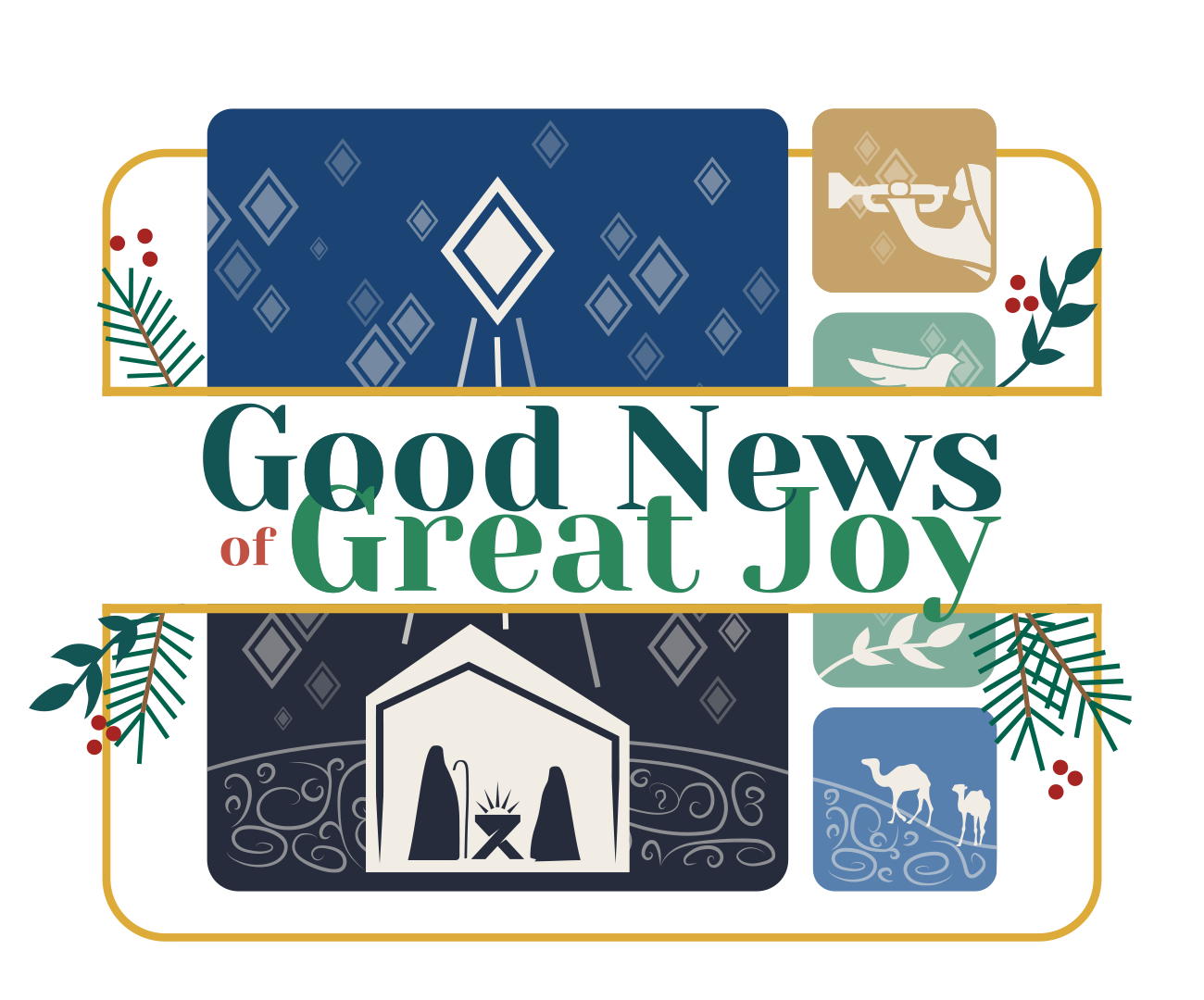 CHRIST LUTHERAN CHURCH | Lodi, CaliforniaDecember 24, 2023WELCOME TO WORSHIP Welcome to Christ Lutheran Church. We pray that your soul will be strengthened by the good news about God’s grace, love, and forgiveness given to us. If you would like to learn more about our church, please speak with our pastor or one of our members after the service.Bathrooms are located in the fellowship hall. A changing table is located in the women’s bathroom. WORSHIP THEME“Lessons and Carols” is a service that dates back to 1878. The rising popularity of many popular Christmas carols that weren’t often sung in worship services led a few churches to create a special service to celebrate new Christmas hymns and match them to the prophecies, promises, and history of Jesus’ birth. We use this format today to fill our hearts with joy as we celebrate the birth of our Savior.A service of lessons and carols Opening Hymn	Let All Together Praise Our God| CW 41Introduction	P:	Brothers and Sisters in Christ,We once again have the privilege of hearing the good news of great joy for all people: the promises God our Father made long ago, and their fulfillment found in the child at Bethlehem. This evening we will rejoice with Mary, wonder with the shepherds, and sing with the angels.But first, let us pray:For the people of our own congregation: that they might turn from the darkness of sin and trust in Christ, the Light of the world; O Lord,C:	Hear our Prayer.P:	For our community: that our family, friends, and neighbors might hear of Jesus’ birth and find peace in your promises fulfilled; O Lord,C:	Hear our Prayer.P:	For all people who have suffered loss, who are poor or helpless, sick or sorrowful, or who otherwise struggle to find joy this day; O Lord,C:	Hear our Prayer.P:	For people who do not know the wonderful news that a Savior has been born to them; O Lord,C:	Hear our Prayer.P:	Hear us as we join to pray:C:	Our Father in heaven,hallowed be your name,your kingdom come,your will be doneon earth as in heaven.Give us today our daily bread.Forgive us our sins,as we forgive those who sin against us.Lead us not into temptation,but deliver us from evil.For the kingdom, the power,and the glory are yoursnow and forever. Amen.GODS WORD 								 Genesis 3:8–15The first promise of the SaviorCAROL	On Christmas Night All Christians Sing| CW 52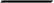 GODS WORD 							           Genesis 22:15-18God promised to bless all nations of the earth through Abraham.CAROL	Let us All with Gladsome Voice| CW 64GODS WORD 								   Isaiah 9:2, 6-7The Christ-child, the light of the world, is also the King of kings forever.CAROL	Hark! The Herald Angels Sing| CW 61GODS WORD 								      Micah 5:2-4Bethlehem, the city of Israel’s shepherd-king David, is also birthplace of the Good Shepherd.CAROL	Once in Royal David’s City| CW 50GODS WORD 							            Luke 1:26-35, 38The angel Gabriel announces to Mary that she would be the mother of the Savior.CAROL	Angels We Have Heard on High| CW 63GODS WORD 							           Matthew 1:18-25Jesus’ birth is announced to Joseph, who adopts the Christ-child as his son and gives him his meaningful name.CAROL	O Little Town of Bethlehem| CW 65GODS WORD 								       Luke 2:8-20The first witnesses to Jesus’ birth.CAROL	Go, Tell it on the Mountain| CW 57GODS WORD 								Matthew 2:1-12Scholars from far away come to worship the promised Christ-child.CAROL	As With Gladness Men of Old| CW 83GODS WORD 								      John 1:1–14The true meaning of Christmas: the eternal God took on human flesh and humbled himself for our salvation.CAROL	What Child is This?| CW 67CLOSING PRAYERP: 	Almighty God, grant that the birth of your one and only Son in the flesh may set us free from our old bondage under the yoke of sin; through Jesus Christ our Lord, who lives and reigns with you and the Holy Spirit, one God, now and forever.C:	Amen. THE BLESSINGP: 	The Lord bless you and keep you;	The Lord make his face shine on you and be gracious to you;	The Lord look on you with favor and give you peace.C:	 Amen.closing hymn	Silent Night| CW 60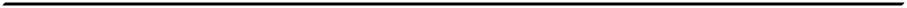 COPYRIGHT INFORMATION      Content requiring a copyright license is reproduced under OneLicense.net #A-718312. All rights reserved. The Common Service: Texts revised from The Lutheran Hymnal, 1941. Music revised by James Engel. Scripture Quotations: From the Holy Bible, New International Version (NIV 1984), © 1973, 1978, 1984 by Biblica, Inc. 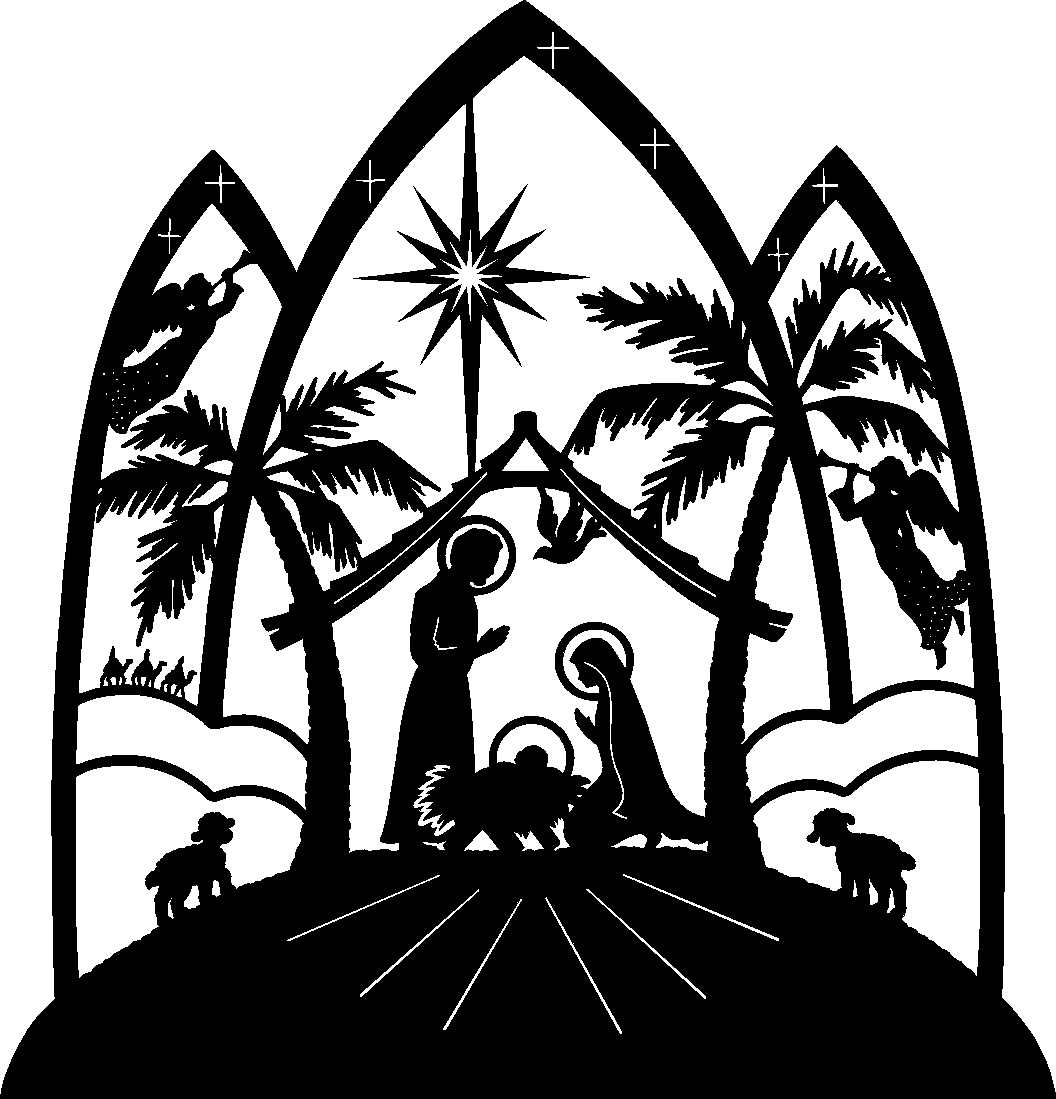 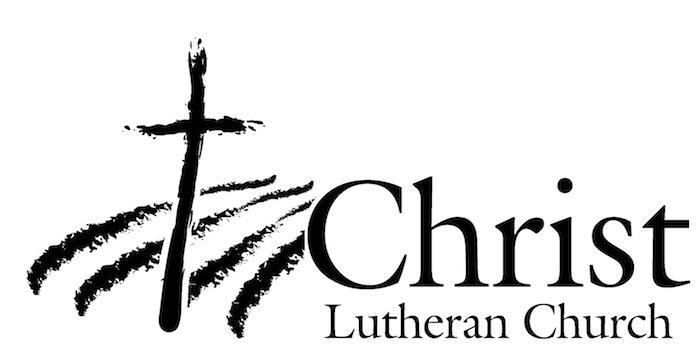 13009 N. Elderberry Ct.Lodi, CA 95242www.christlodi.org209-368-6250Pastor Timothy LeistekowWELCOME TO CHRIST EV. LUTHERAN CHURCH!We preach a message of forgiveness, hope and peacethrough the death and resurrection of Jesus Christ.Families and individuals of all ages will find opportunitiesboth to grow and to serve.“Now you are the body of Christ,and each one of you is a part of it.”(1 Corinthians 12:27)